Муниципальное автономное дошкольное образовательное учреждение г.Нижневартовска Детский сад № 4 «Сказка»Экспонаты Мини-музея»«Русская Народная Тряпичная кукла»Группа «Подсолнушки»Воспитатель: Царук А.Н.Нижневартовск 2020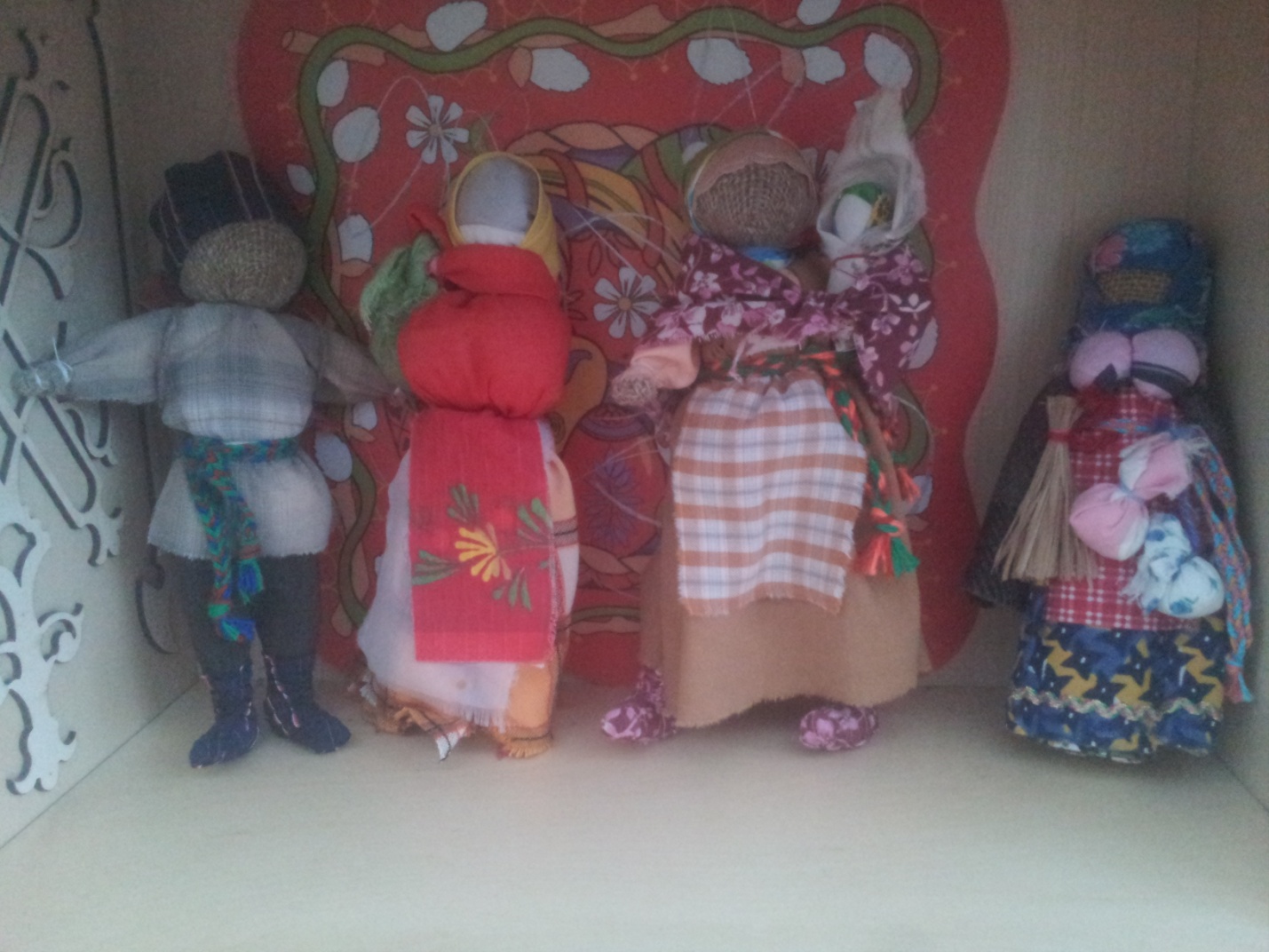 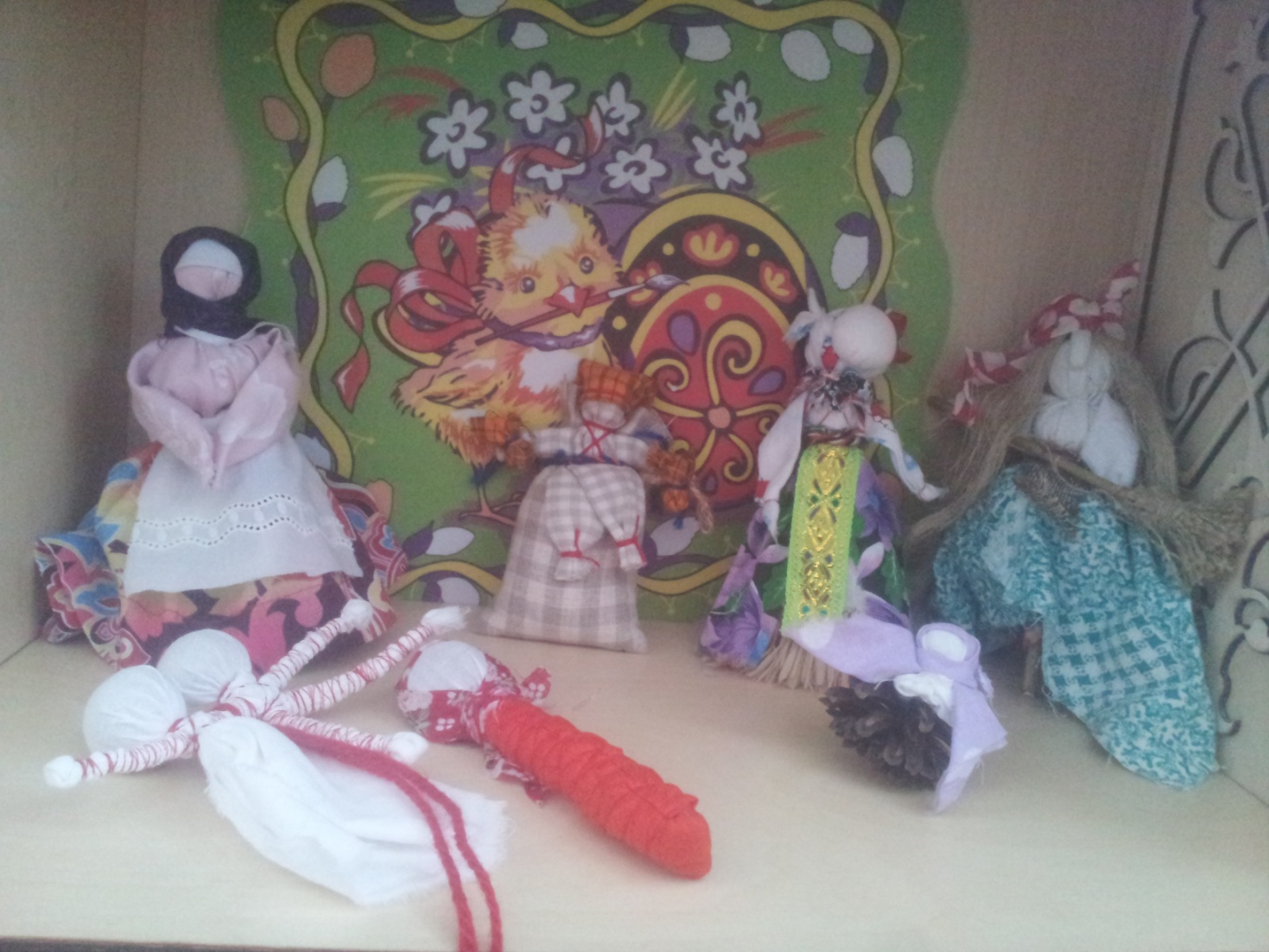 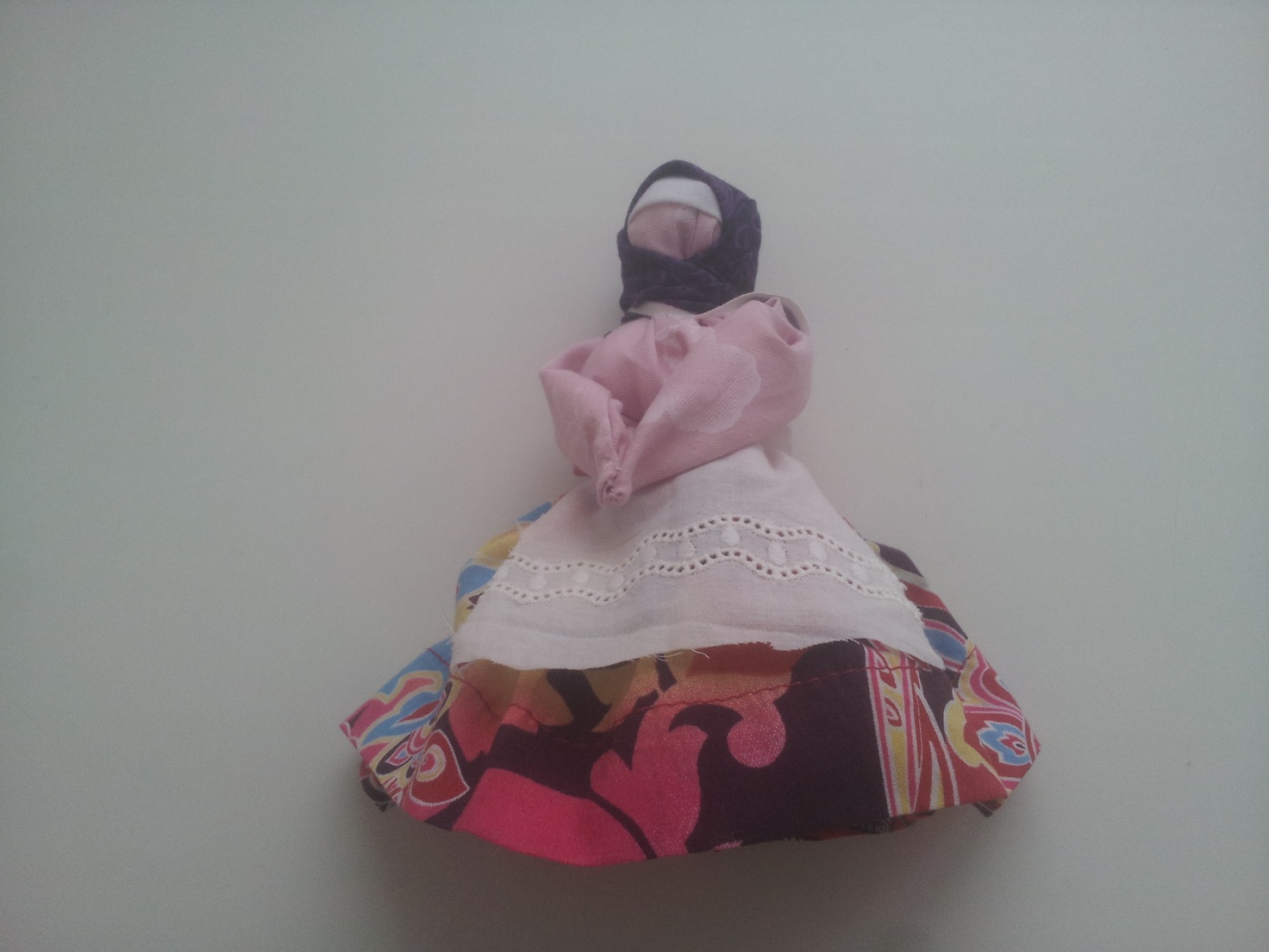 КУКЛА- БЕРЕГИНЯ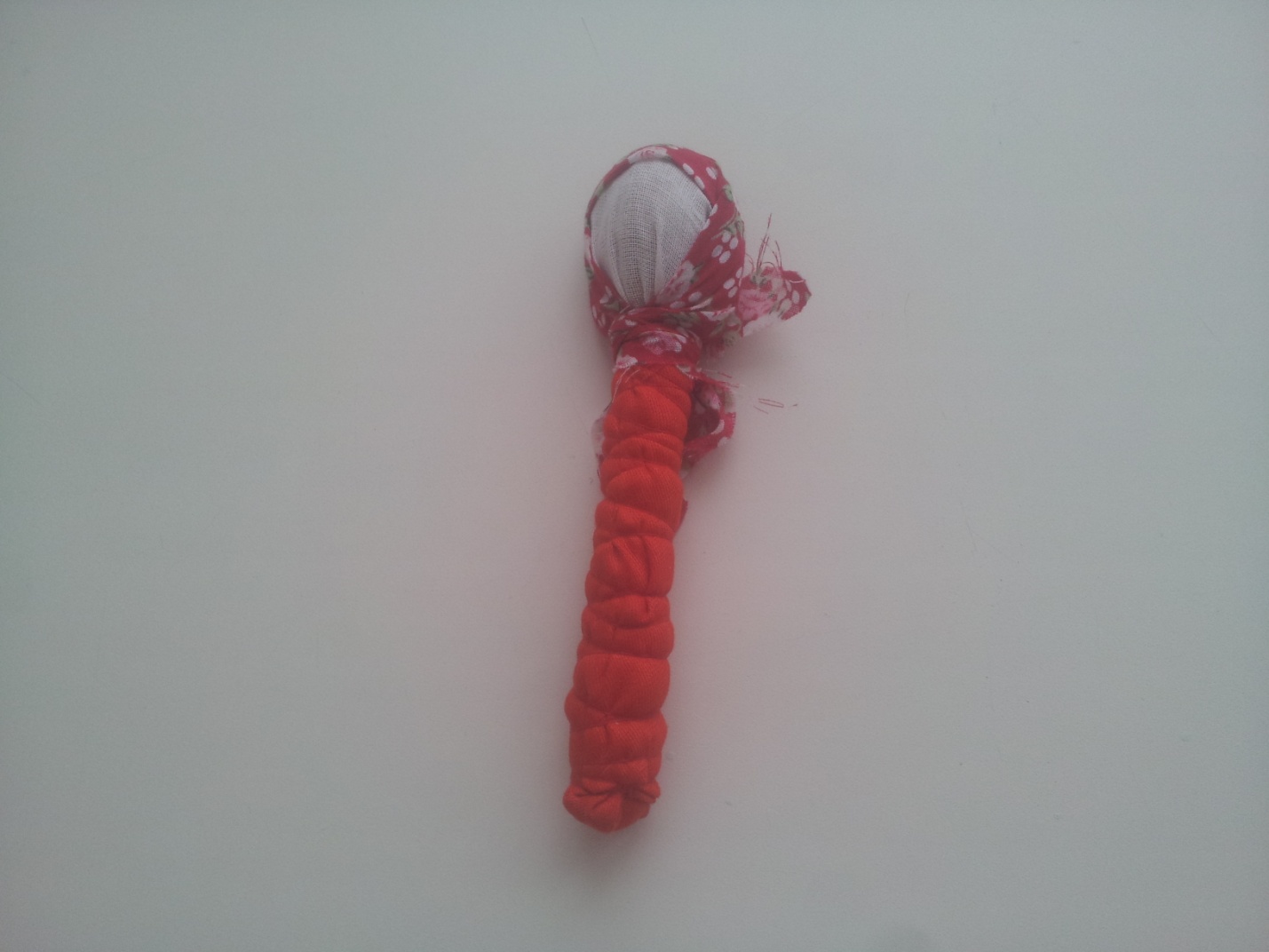 ПОГРЕМУШКА-ТОРОХКОЛЬЦЕ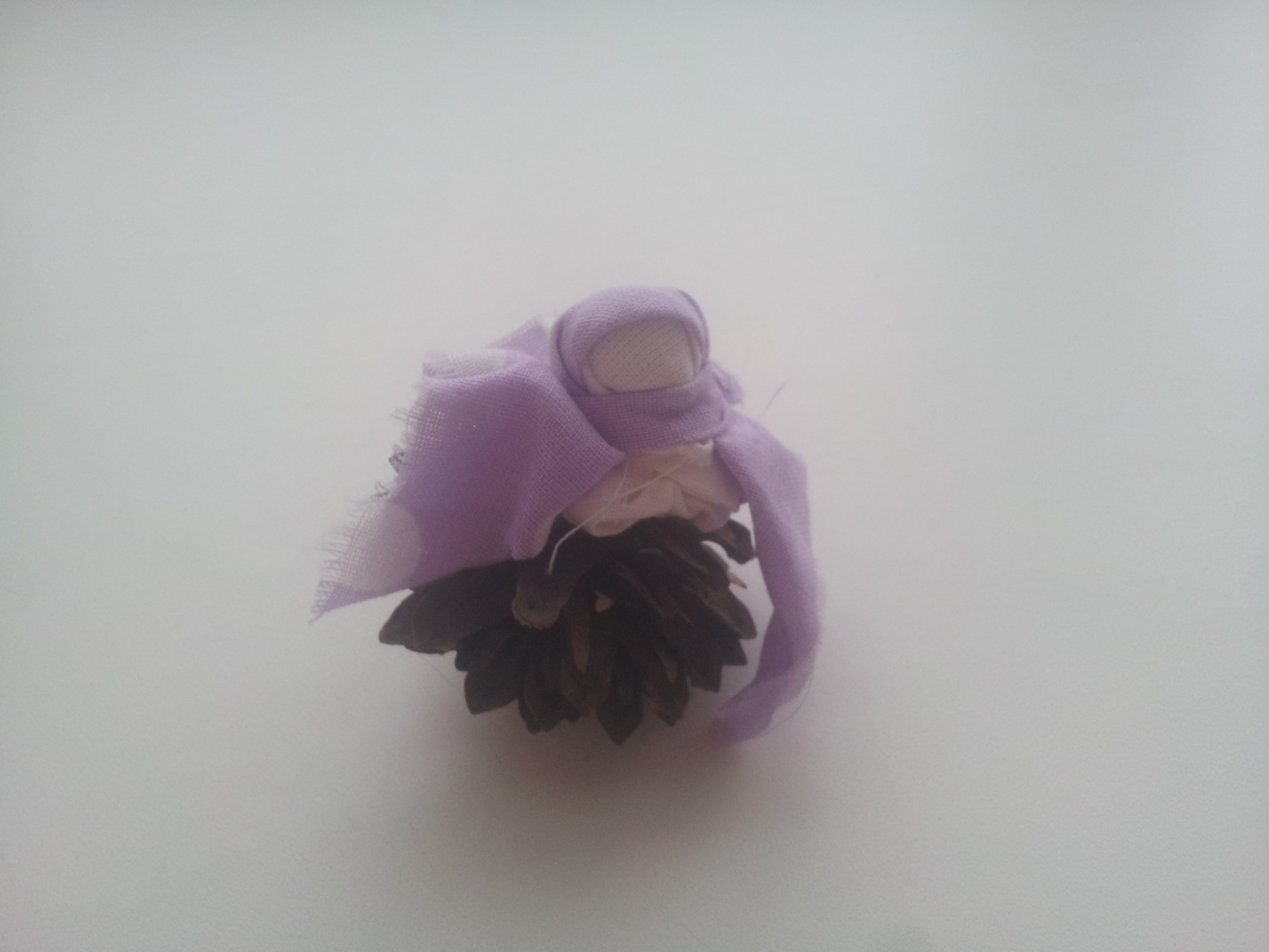 КУКЛА НА ШИШКЕ-ХАНТЕЙСКАЯ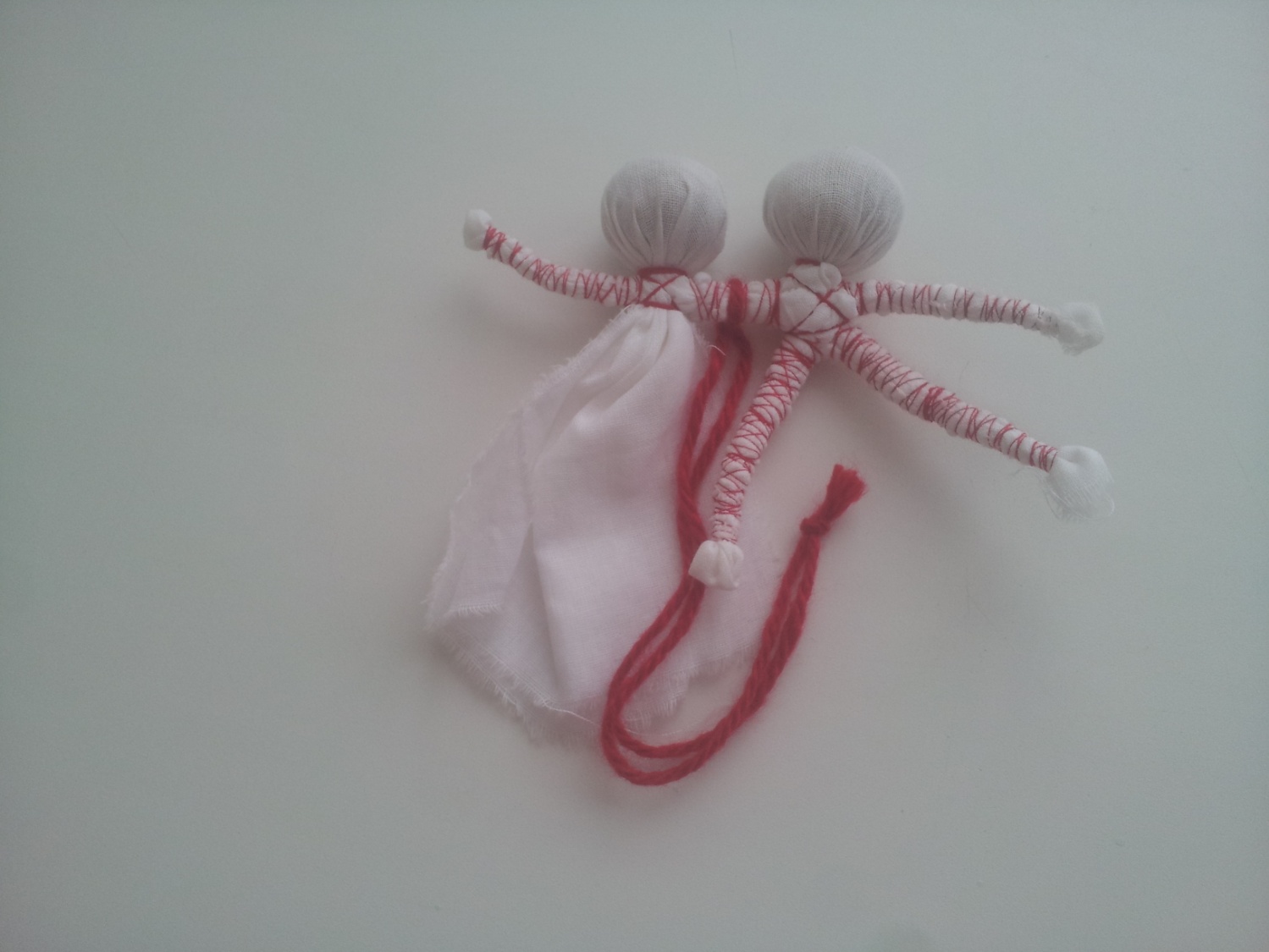 ПАРОЧКИ-НЕРАЗЛУЧНИКИ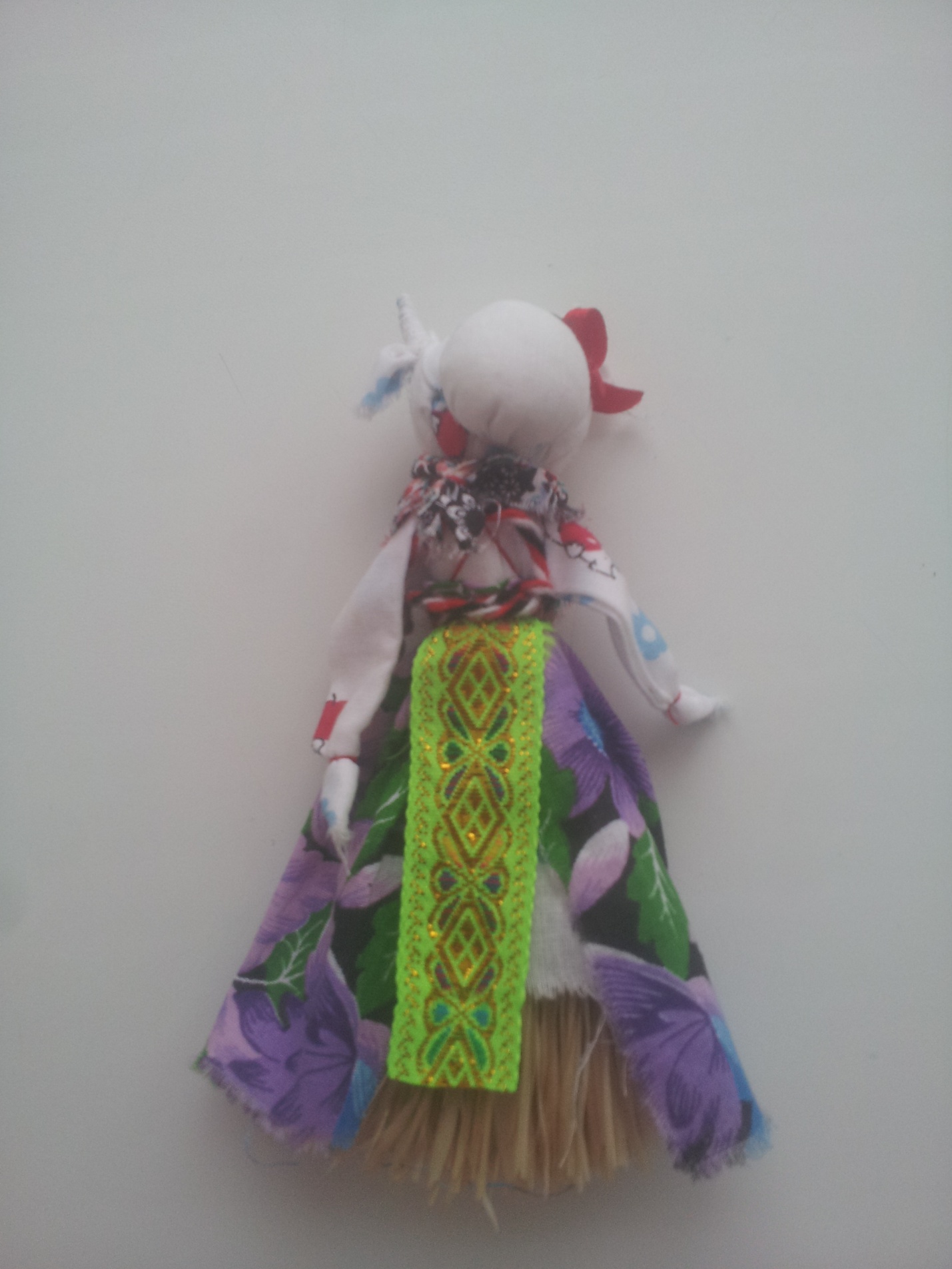 КОРОВКА ИГРОВАЯ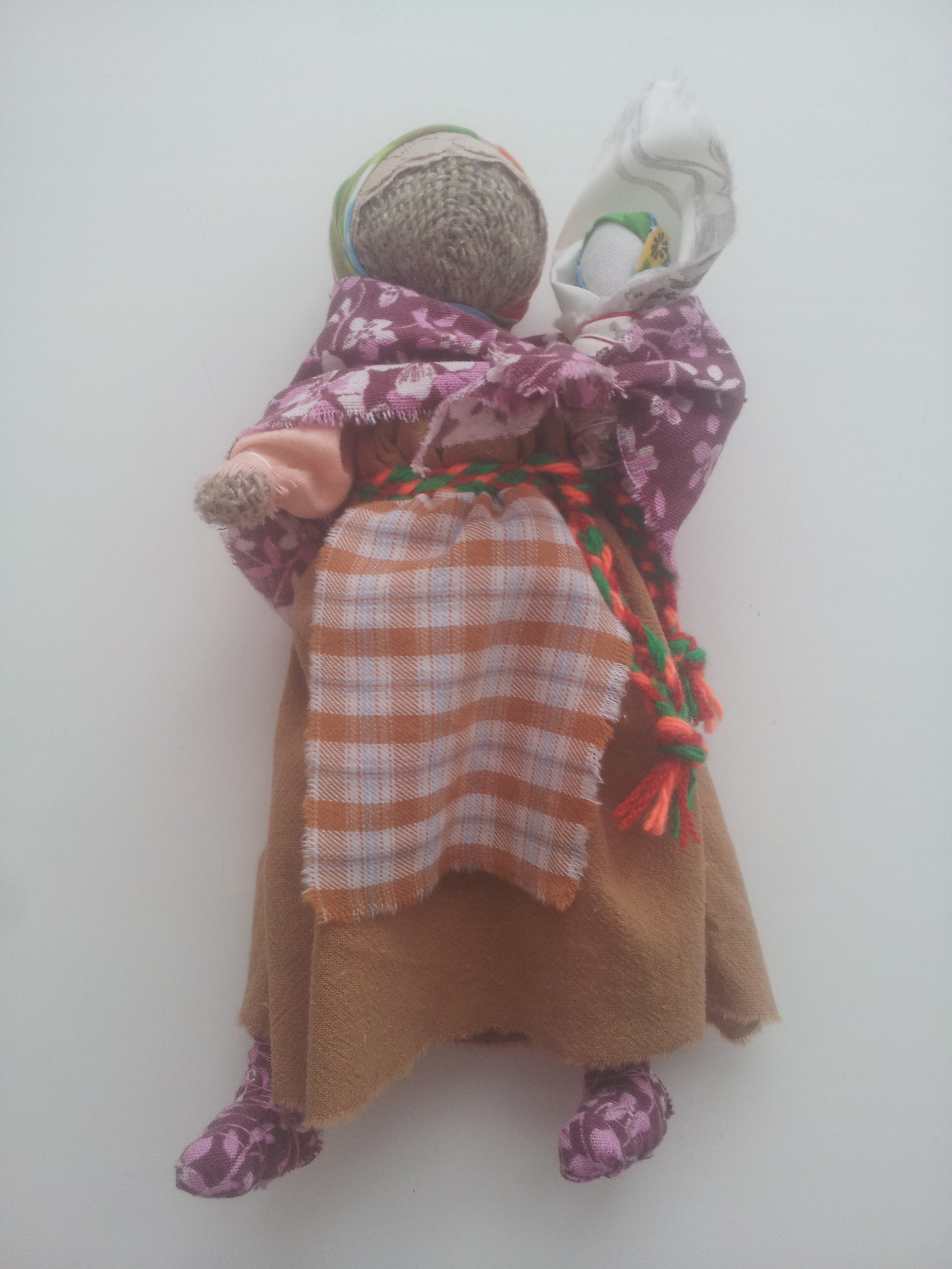 МАМКА С ДИТЕМ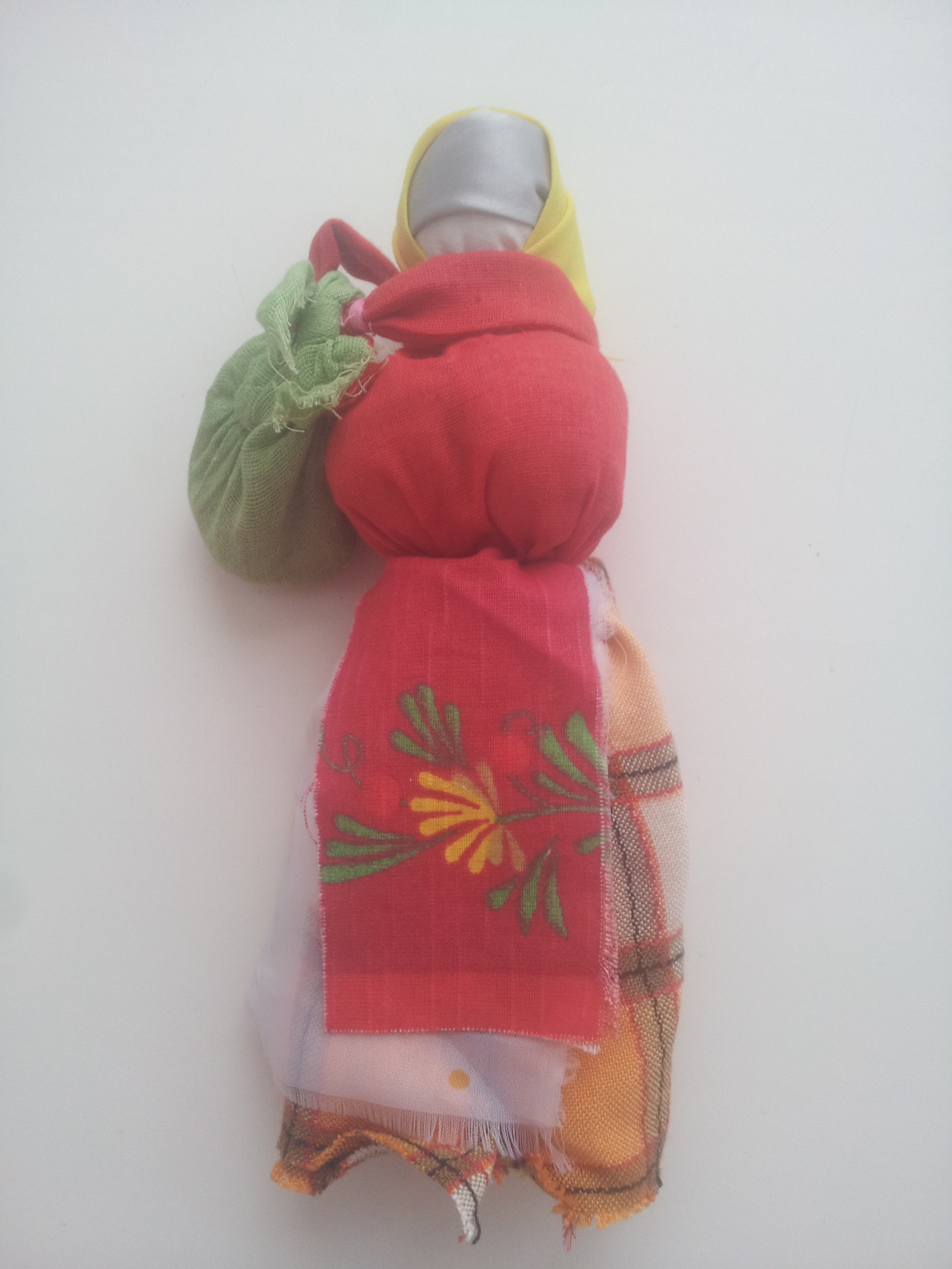 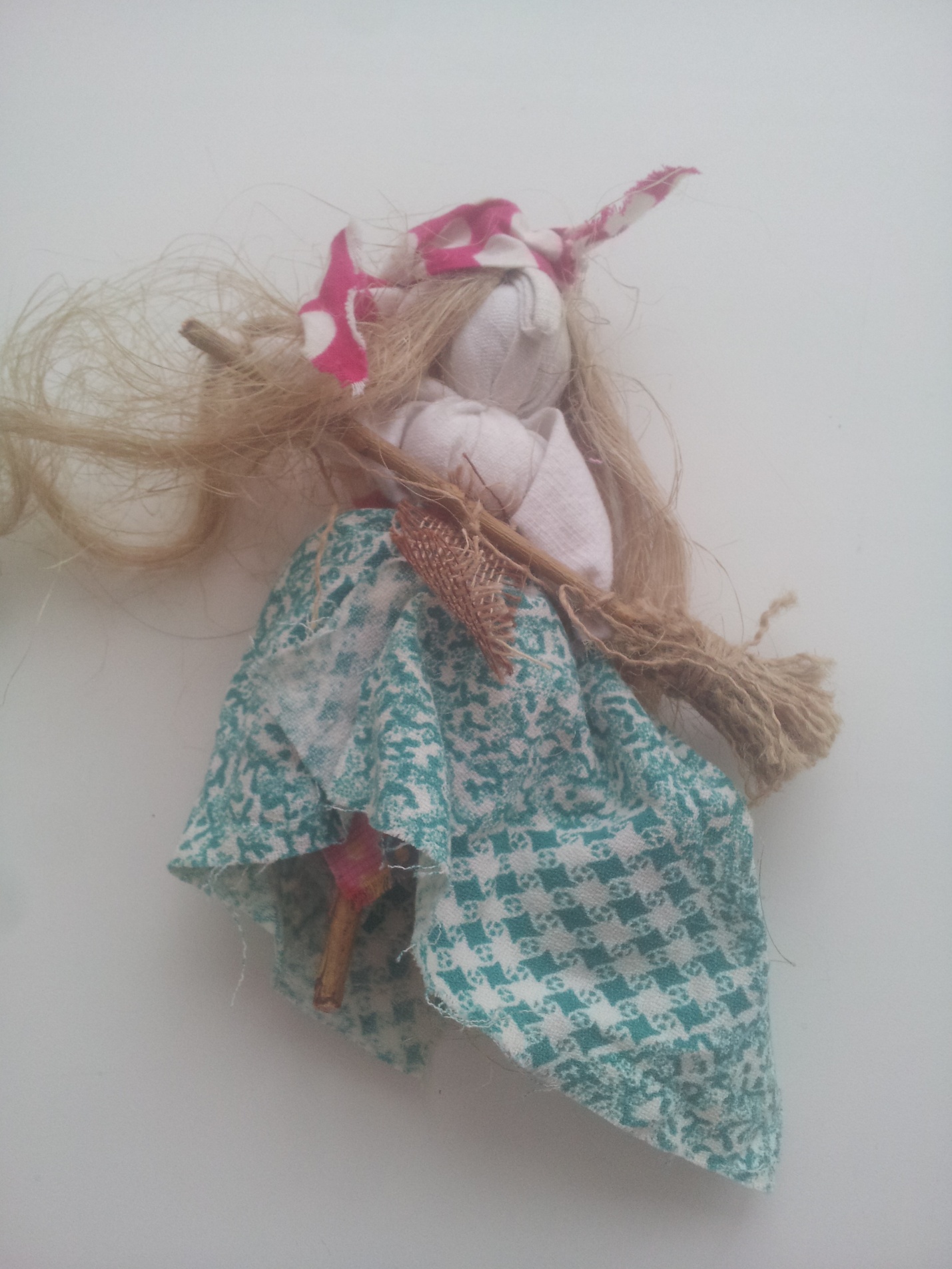 БАБА ЯГА-КОСТЯНАЯ НОГА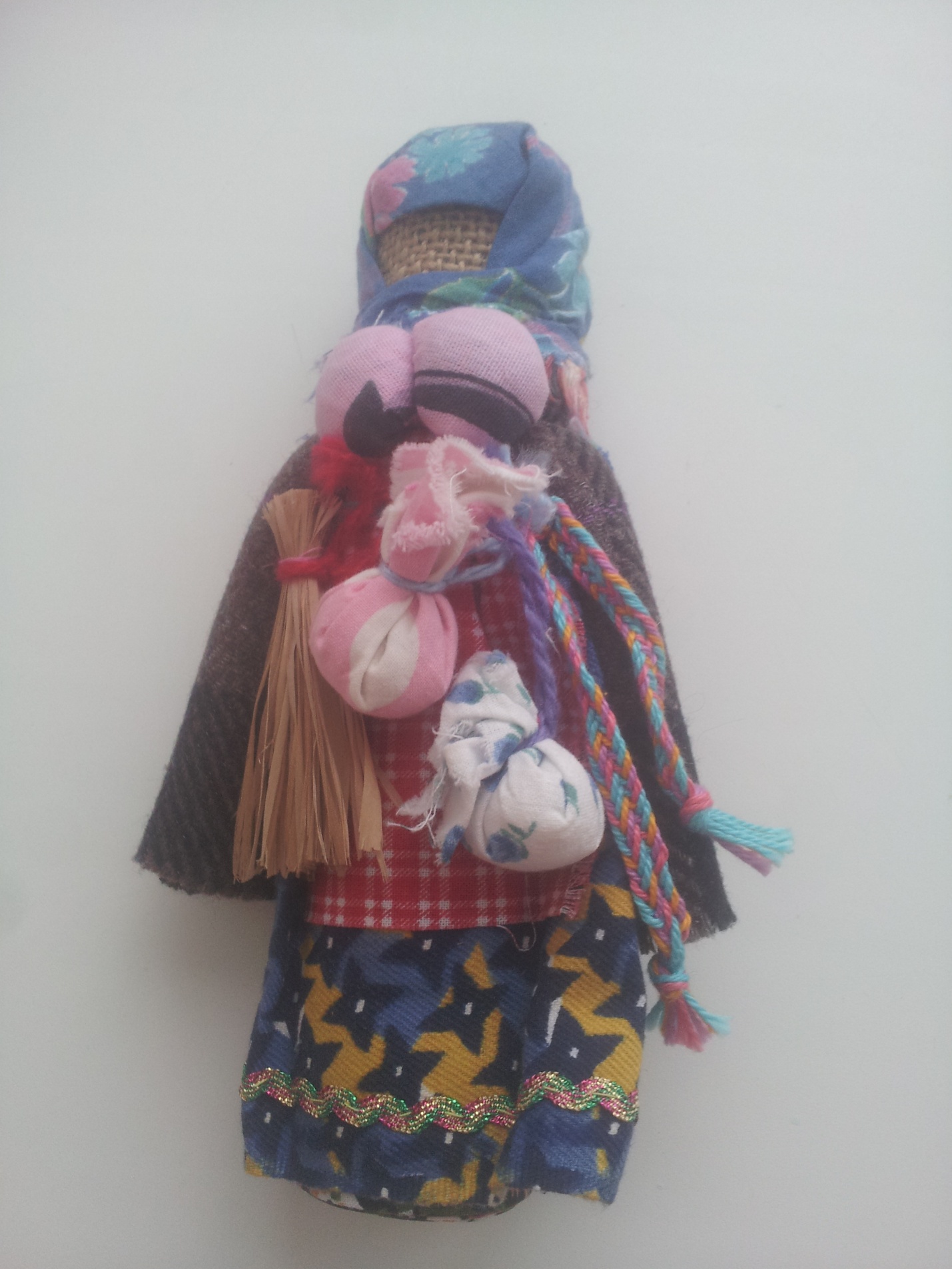 КОЛЯДА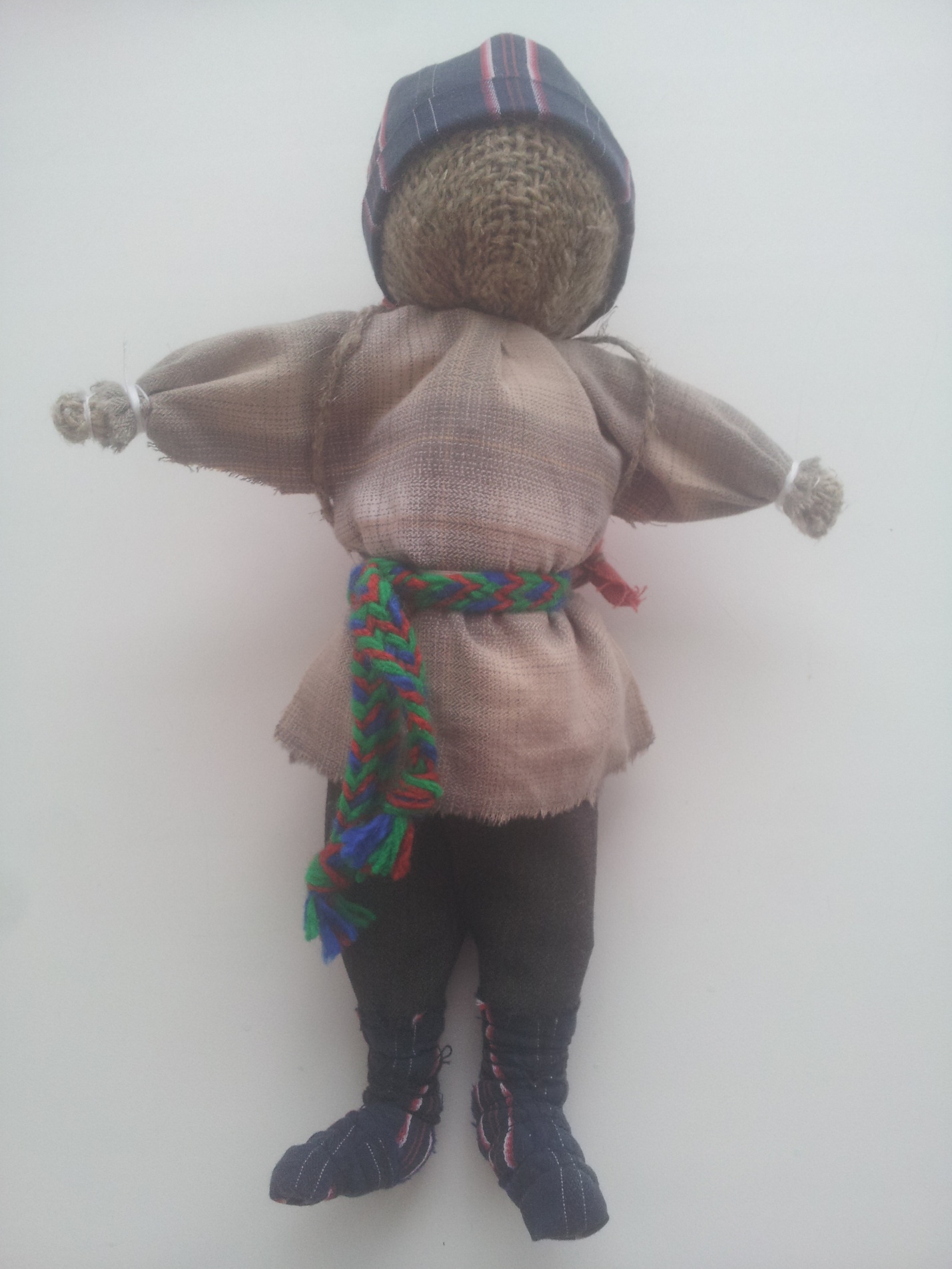 МУЖИЧОК И МАМКА С ДИТЕМ-БАТЕЦКАЯ ПАРОЧКА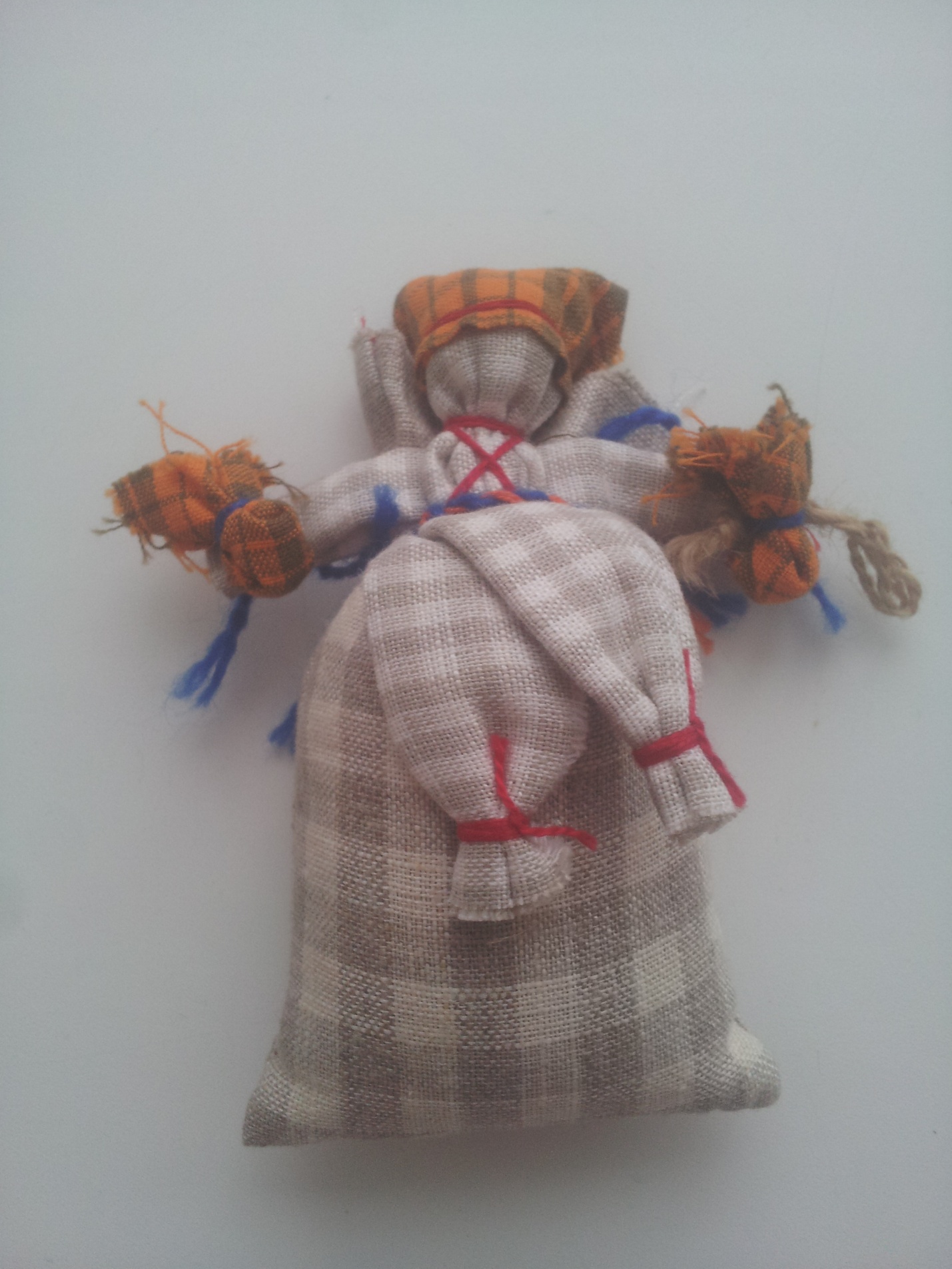 ХЛЕБНЫЙ ЧЕЛОВЕК